Приложение 10к постановлениюПредседатель НациональногоБанка Казахстанаот 29 июня 2023 года № 431-бөлім. Мемлекеттік және мемлекет кепілдік берген сыртқы қарыздар туралы мәліметтерРаздел 1. Сведения о государственных и гарантированных государством внешних займахКестенің жалғасыПродолжение таблицы2-бөлім. Мемлекеттің кепілгерлігімен тартылған қарыздар туралы мәліметтерРаздел 2. Сведения о займах, привлеченных под поручительство государства3-бөлім. Мемлекеттік және мемлекет кепілдік берген сыртқы қарыздарды игеру және өтеу туралы есебіРаздел 3. Отчет об освоении и погашении государственных и гарантированных государством внешних займовКестенің жалғасыПродолжение таблицыЕскертпе:Примечание:1. Мемлекеттік статистиканың тиісті органдарына анық емес алғашқы статистикалық деректерді ұсыну және алғашқы статистикалық деректерді белгіленген мерзімде ұсынбау Әкімшілік құқық бұзушылық туралы Қазақстан Республикасы Кодексінің 497-бабында көзделген әкімшілік құқық бұзушылықтар болып табылады.Представление недостоверных и непредставление первичных статистических данных в соответствующие органы государственной статистики в установленный срок являются административными правонарушениями, предусмотренными статьей 497 Кодекса Республики Казахстан об административных правонарушениях.2. Сыртқы қарыздарды тартқан жағдайда Қазақстан Республикасының Ұлттық Банкі статистикалық нысанды Қазақстан Республикасының Қаржы министрлігіне ұсынады.В случае привлечения внешних займов Национальный Банк Республики Казахстан представляет статистическую форму в Министерство финансов Республики Казахстан.Приложениек форме отчета о внешнихгосударственных, гарантированныхгосударством займах и займах,привлеченных под поручительствоРеспублики КазахстанПояснение по заполнению статистической формы ведомственного статистического наблюдения
«Отчет о внешних государственных, гарантированных государством займах и займах, привлеченных под поручительство Республики Казахстан» (индекс 14-ПБ, периодичность квартальная)Глава 1. Общие положения1. Настоящее пояснение определяет единые требования по заполнению статистической формы ведомственного статистического наблюдения «Отчет о внешних государственных, гарантированных государством займах и займах, привлеченных под поручительство Республики Казахстан» (индекс 14-ПБ, периодичность квартальная) (далее – статистическая форма).2. Статистическая форма разработана в соответствии с подпунктом 2-1) части первой статьи 13 Закона Республики Казахстан «О государственной статистике».3. Статистическая форма заполняется ежеквартально Министерством финансов Республики Казахстан и предназначена для учета задолженности, освоения и погашения по внешним государственным и гарантированным государством займам, а также – по займам, привлеченным под поручительство государства.4. Информация, запрашиваемая в статистической форме, предназначена для составления статистики внешнего сектора Республики Казахстан.5. Статистическую форму подписывает руководитель, главный бухгалтер или лица, уполномоченные на подписание отчета, и исполнитель.Глава 2. Заполнение статистической формы6. Статистическая форма состоит из 3 разделов:раздел 1 – сведения о государственных и гарантированных государством внешних займах;раздел 2 – сведения о займах, привлеченных под поручительство государства;раздел 3 – отчет об освоении и погашении государственных и гарантированных государством внешних займов.Разделы 1 и 2 представляются в случае изменения реквизитов по существующим инструментам, а также – в случае появления новых государственных и гарантированных государством внешних займов и займов, привлеченных под поручительство государства.7. Раздел 1 заполняется отдельно в разрезе по каждому займу в соответствии с соглашением (договором) о займе.В случае, если заем предоставлен консорциумом кредиторов (синдицированный заем), в графах 1 и 2 указывается наименование и страна агента займа (банка-агента).В случае, если донором (кредитором) является международная финансовая организация, в графе 2 указывается «МФО».В графе 4 указывается наименование проекта, для целей финансирования которого привлечен внешний государственный и гарантированный государством заем.Графа 5 для части А не заполняется.В графе 8 указывается вид ставки вознаграждения – фиксированная или плавающая.В графе 9, если ставка фиксированная, указывается значение ставки (например, 7,5%), если плавающая - база ее расчета и маржа (например, ЛИБОР 6 мес. USD + 1,5%).В графе 10 указываются предусмотренные соглашением (договором) о займе комиссии (за резервирование займа, разовый комиссионный сбор и т.д.), премии, штрафы, пени и т.д. с указанием процента от займа или суммы и срока выплаты.В графе 12 при наличии указывается льготный период по выплате основного долга и (или) вознаграждения.В графе 13 указываются оговоренные соглашением (договором) о займе даты погашения основного долга и выплаты вознаграждения (например, ежегодно 15 (пятнадцатого) июля и 15 (пятнадцатого) января), а также – последняя дата погашения займа.В графе 14 при наличии указывается возможность и условия капитализации вознаграждения и иные специфические условия займа, в том числе сведения об аннулировании средств займа.8. Раздел 2 заполняется отдельно в разрезе по каждому проспекту эмиссии инфраструктурных облигаций.9. Раздел 3 заполняется в разрезе донора (кредитора) по каждому внешнему займу. Все суммы в отчете отражаются в тысячах долларов Соединенных Штатов Америки (далее – США), в целых числах. Суммы в тенге и в иных иностранных валютах переводятся в доллары США. Для конвертации используются рыночные курсы обмена валют, применяемые в целях формирования финансовой отчетности в соответствии с законодательством Республики Казахстан. Для конвертации операций используются соответствующие курсы на дату совершения операций. Для конвертации запасов (остатков) на конец отчетного периода используются соответствующие курсы на конец отчетного периода.В графе 2А отражается объем ранее освоенных средств, возвращенных кредитору в отчетном периоде.В случае, если выплаты были начислены в текущем периоде, но не оплачены (или оплачены частично), возникшее обязательство по выплате основного долга также указывается в строке «в том числе, просроченная задолженность».В графе 4 отражается изменение за отчетный период стоимости займа в результате изменения курсов валют.В графе 5 отражаются изменения за отчетный период стоимости займа, произошедшей в одностороннем порядке (списание задолженности кредитором, изменение резидентства партнера и так далее), а также - исправление ранее допущенных ошибок при заполнении отчета.Графы 4 и 5 могут составить в отчетном периоде как положительное, так и отрицательное значение.В случае выплаты просроченного обязательства по вознаграждению, комиссионным и прочим сопутствующим платежам заполняются графы 7, 8 и/или 9, соответственно, строки «в том числе, просроченная задолженность».Если по донору (кредитору) заполняется информация более, чем по одному займу, то по всем числовым графам статистической формы рассчитываются и заполняются строки «Итого по донору» и «в том числе, просроченная задолженность».Графа 9 «Примечание» заполняется в случае необходимости указания дополнительных сведений (уточнения сумм, вида операции и так далее).По частям А и Б рассчитываются и заполняются строки «Итого по разделу» и «в том числе, просроченная задолженность».10. Отчет предоставляется на бумажном носителе либо в электронном виде посредством системы электронного документооборота «Documentolog» между государственными органами.Корректировки (исправления, дополнения) в статистическую форму вносятся в течение 6 (шести) месяцев после завершения отчетного периода.Глава 3. Арифметико-логический контроль11. Арифметико-логический контроль:Раздел 3. Отчет об освоении и погашении государственных и гарантированных государством внешних займов:графа 6 = графа 1 + графа 2 – графа 2А – графа 3 + графа 4 + графа 5для каждой строки;графа 1 = графа 6 предыдущего периода для каждой строки.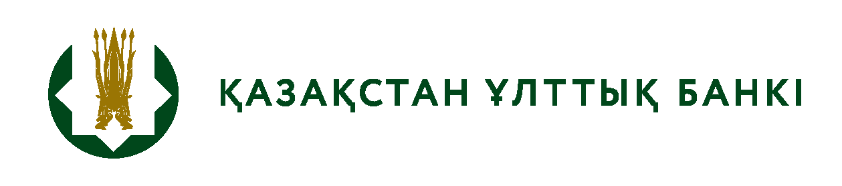 Ақпаратты алушы органдар құпиялылығына кепілдік бередіКонфиденциальность гарантируется органами получателями информацииАқпаратты алушы органдар құпиялылығына кепілдік бередіКонфиденциальность гарантируется органами получателями информацииАқпаратты алушы органдар құпиялылығына кепілдік бередіКонфиденциальность гарантируется органами получателями информацииАқпаратты алушы органдар құпиялылығына кепілдік бередіКонфиденциальность гарантируется органами получателями информацииАқпаратты алушы органдар құпиялылығына кепілдік бередіКонфиденциальность гарантируется органами получателями информацииВедомстволық статистикалық байқаудың статистикалық нысаныСтатистическая форма ведомственного статистического наблюденияВедомстволық статистикалық байқаудың статистикалық нысаныСтатистическая форма ведомственного статистического наблюденияВедомстволық статистикалық байқаудың статистикалық нысаныСтатистическая форма ведомственного статистического наблюденияВедомстволық статистикалық байқаудың статистикалық нысаныСтатистическая форма ведомственного статистического наблюденияВедомстволық статистикалық байқаудың статистикалық нысаныСтатистическая форма ведомственного статистического наблюденияҚазақстан Республикасы Ұлттық Банкіне ұсыныладыПредставляется Национальному Банку Республики КазахстанҚазақстан Республикасы Ұлттық Банкіне ұсыныладыПредставляется Национальному Банку Республики КазахстанҚазақстан Республикасы Ұлттық Банкіне ұсыныладыПредставляется Национальному Банку Республики КазахстанҚазақстан Республикасы Ұлттық Банкіне ұсыныладыПредставляется Национальному Банку Республики КазахстанҚазақстан Республикасы Ұлттық Банкіне ұсыныладыПредставляется Национальному Банку Республики КазахстанМемлекеттік, мемлекет кепілдік берген сыртқы қарыздар және Қазақстан Республикасының кепілдемесімен тартылған қарыздар туралы есепОтчет о внешних государственных, гарантированных государством займах и займах, привлеченных под поручительство Республики КазахстанМемлекеттік, мемлекет кепілдік берген сыртқы қарыздар және Қазақстан Республикасының кепілдемесімен тартылған қарыздар туралы есепОтчет о внешних государственных, гарантированных государством займах и займах, привлеченных под поручительство Республики КазахстанМемлекеттік, мемлекет кепілдік берген сыртқы қарыздар және Қазақстан Республикасының кепілдемесімен тартылған қарыздар туралы есепОтчет о внешних государственных, гарантированных государством займах и займах, привлеченных под поручительство Республики КазахстанМемлекеттік, мемлекет кепілдік берген сыртқы қарыздар және Қазақстан Республикасының кепілдемесімен тартылған қарыздар туралы есепОтчет о внешних государственных, гарантированных государством займах и займах, привлеченных под поручительство Республики КазахстанМемлекеттік, мемлекет кепілдік берген сыртқы қарыздар және Қазақстан Республикасының кепілдемесімен тартылған қарыздар туралы есепОтчет о внешних государственных, гарантированных государством займах и займах, привлеченных под поручительство Республики КазахстанМемлекеттік, мемлекет кепілдік берген сыртқы қарыздар және Қазақстан Республикасының кепілдемесімен тартылған қарыздар туралы есепОтчет о внешних государственных, гарантированных государством займах и займах, привлеченных под поручительство Республики КазахстанМемлекеттік, мемлекет кепілдік берген сыртқы қарыздар және Қазақстан Республикасының кепілдемесімен тартылған қарыздар туралы есепОтчет о внешних государственных, гарантированных государством займах и займах, привлеченных под поручительство Республики КазахстанМемлекеттік, мемлекет кепілдік берген сыртқы қарыздар және Қазақстан Республикасының кепілдемесімен тартылған қарыздар туралы есепОтчет о внешних государственных, гарантированных государством займах и займах, привлеченных под поручительство Республики КазахстанМемлекеттік, мемлекет кепілдік берген сыртқы қарыздар және Қазақстан Республикасының кепілдемесімен тартылған қарыздар туралы есепОтчет о внешних государственных, гарантированных государством займах и займах, привлеченных под поручительство Республики КазахстанИндексіИндекс14-ТБ14-ПБ14-ТБ14-ПБтоқсандықквартальнаятоқсандықквартальнаяесептік кезеңотчетный период£тоқсанкварталҚазақстан Республикасының Қаржы министрлігі Қазақстан Республикасының Ұлттық Банкіне тапсырадыПредставляется Министерством финансов Республики Казахстан в Национальный Банк Республики КазахстанҚазақстан Республикасының Қаржы министрлігі Қазақстан Республикасының Ұлттық Банкіне тапсырадыПредставляется Министерством финансов Республики Казахстан в Национальный Банк Республики КазахстанҚазақстан Республикасының Қаржы министрлігі Қазақстан Республикасының Ұлттық Банкіне тапсырадыПредставляется Министерством финансов Республики Казахстан в Национальный Банк Республики КазахстанҚазақстан Республикасының Қаржы министрлігі Қазақстан Республикасының Ұлттық Банкіне тапсырадыПредставляется Министерством финансов Республики Казахстан в Национальный Банк Республики КазахстанҚазақстан Республикасының Қаржы министрлігі Қазақстан Республикасының Ұлттық Банкіне тапсырадыПредставляется Министерством финансов Республики Казахстан в Национальный Банк Республики КазахстанҚазақстан Республикасының Қаржы министрлігі Қазақстан Республикасының Ұлттық Банкіне тапсырадыПредставляется Министерством финансов Республики Казахстан в Национальный Банк Республики КазахстанҚазақстан Республикасының Қаржы министрлігі Қазақстан Республикасының Ұлттық Банкіне тапсырадыПредставляется Министерством финансов Республики Казахстан в Национальный Банк Республики КазахстанҚазақстан Республикасының Қаржы министрлігі Қазақстан Республикасының Ұлттық Банкіне тапсырадыПредставляется Министерством финансов Республики Казахстан в Национальный Банк Республики КазахстанҚазақстан Республикасының Қаржы министрлігі Қазақстан Республикасының Ұлттық Банкіне тапсырадыПредставляется Министерством финансов Республики Казахстан в Национальный Банк Республики КазахстанҰсыну мерзімі: есепті кезеңнен кейінгі бірінші айдың 30-нан кешіктірмейСрок представления: не позднее 30 числа первого месяца после отчетного периодаҰсыну мерзімі: есепті кезеңнен кейінгі бірінші айдың 30-нан кешіктірмейСрок представления: не позднее 30 числа первого месяца после отчетного периодаҰсыну мерзімі: есепті кезеңнен кейінгі бірінші айдың 30-нан кешіктірмейСрок представления: не позднее 30 числа первого месяца после отчетного периодаҰсыну мерзімі: есепті кезеңнен кейінгі бірінші айдың 30-нан кешіктірмейСрок представления: не позднее 30 числа первого месяца после отчетного периодаҰсыну мерзімі: есепті кезеңнен кейінгі бірінші айдың 30-нан кешіктірмейСрок представления: не позднее 30 числа первого месяца после отчетного периодаҰсыну мерзімі: есепті кезеңнен кейінгі бірінші айдың 30-нан кешіктірмейСрок представления: не позднее 30 числа первого месяца после отчетного периодаҰсыну мерзімі: есепті кезеңнен кейінгі бірінші айдың 30-нан кешіктірмейСрок представления: не позднее 30 числа первого месяца после отчетного периодаҰсыну мерзімі: есепті кезеңнен кейінгі бірінші айдың 30-нан кешіктірмейСрок представления: не позднее 30 числа первого месяца после отчетного периодаҰсыну мерзімі: есепті кезеңнен кейінгі бірінші айдың 30-нан кешіктірмейСрок представления: не позднее 30 числа первого месяца после отчетного периодаБСН кодыКод БИНБСН кодыКод БИНҚарыз берушінің атауыНаименование кредитораҚарыз берушінің еліСтрана кредитораҚарыздың нөміріНомер займаҚарыздың мақсатыЦель займаҚарызды соңғы алушы ұйымның, кәсіпорынның атауыНаименование организации, предприятия - конечного получателя займаҚарыздың сомасы (қарыз валютасының мың бірлігі)Сумма займа (тысяч единиц валюты займа)Қарыздың валютасыВалюта займа1234567А Бөлігі. Қазақстан Республикасының мемлекеттік сыртқы қарыздарыЧасть А. Внешние государственные займы Республики КазахстанА Бөлігі. Қазақстан Республикасының мемлекеттік сыртқы қарыздарыЧасть А. Внешние государственные займы Республики КазахстанА Бөлігі. Қазақстан Республикасының мемлекеттік сыртқы қарыздарыЧасть А. Внешние государственные займы Республики КазахстанА Бөлігі. Қазақстан Республикасының мемлекеттік сыртқы қарыздарыЧасть А. Внешние государственные займы Республики КазахстанА Бөлігі. Қазақстан Республикасының мемлекеттік сыртқы қарыздарыЧасть А. Внешние государственные займы Республики КазахстанА Бөлігі. Қазақстан Республикасының мемлекеттік сыртқы қарыздарыЧасть А. Внешние государственные займы Республики КазахстанА Бөлігі. Қазақстан Республикасының мемлекеттік сыртқы қарыздарыЧасть А. Внешние государственные займы Республики Казахстан Х… ХХБ Бөлігі. Қазақстан Республикасының Үкіметі кепілдік берген сыртқы қарыздарЧасть Б. Внешние займы, гарантированные Правительством Республики КазахстанБ Бөлігі. Қазақстан Республикасының Үкіметі кепілдік берген сыртқы қарыздарЧасть Б. Внешние займы, гарантированные Правительством Республики КазахстанБ Бөлігі. Қазақстан Республикасының Үкіметі кепілдік берген сыртқы қарыздарЧасть Б. Внешние займы, гарантированные Правительством Республики КазахстанБ Бөлігі. Қазақстан Республикасының Үкіметі кепілдік берген сыртқы қарыздарЧасть Б. Внешние займы, гарантированные Правительством Республики КазахстанБ Бөлігі. Қазақстан Республикасының Үкіметі кепілдік берген сыртқы қарыздарЧасть Б. Внешние займы, гарантированные Правительством Республики КазахстанБ Бөлігі. Қазақстан Республикасының Үкіметі кепілдік берген сыртқы қарыздарЧасть Б. Внешние займы, гарантированные Правительством Республики КазахстанБ Бөлігі. Қазақстан Республикасының Үкіметі кепілдік берген сыртқы қарыздарЧасть Б. Внешние займы, гарантированные Правительством Республики Казахстан…Сыйақы мөлшерлемесінің түріВид ставки вознагражденияСыйақы мөлшерлемесінің көлеміРазмер ставки вознагражденияІлеспе төлемдерСопутствующие платежиҚарыз игеру кезеңіПериод освоения займаЖеңілдік кезеңіЛьготный периодТөлемдердің күндері (қарызды өтеудің соңғы күнін қоса.)Даты платежей (включая последнюю дату погашения займа)ЕскертпеПримечание891011121314А Бөлігі. Қазақстан Республикасының мемлекеттік сыртқы қарыздарыЧасть А. Внешние государственные займы Республики КазахстанА Бөлігі. Қазақстан Республикасының мемлекеттік сыртқы қарыздарыЧасть А. Внешние государственные займы Республики КазахстанА Бөлігі. Қазақстан Республикасының мемлекеттік сыртқы қарыздарыЧасть А. Внешние государственные займы Республики КазахстанА Бөлігі. Қазақстан Республикасының мемлекеттік сыртқы қарыздарыЧасть А. Внешние государственные займы Республики КазахстанА Бөлігі. Қазақстан Республикасының мемлекеттік сыртқы қарыздарыЧасть А. Внешние государственные займы Республики КазахстанА Бөлігі. Қазақстан Республикасының мемлекеттік сыртқы қарыздарыЧасть А. Внешние государственные займы Республики КазахстанА Бөлігі. Қазақстан Республикасының мемлекеттік сыртқы қарыздарыЧасть А. Внешние государственные займы Республики КазахстанБ Бөлігі. Қазақстан Республикасының Үкіметі кепілдік берген сыртқы қарыздарЧасть Б. Внешние займы, гарантированные Правительством Республики КазахстанБ Бөлігі. Қазақстан Республикасының Үкіметі кепілдік берген сыртқы қарыздарЧасть Б. Внешние займы, гарантированные Правительством Республики КазахстанБ Бөлігі. Қазақстан Республикасының Үкіметі кепілдік берген сыртқы қарыздарЧасть Б. Внешние займы, гарантированные Правительством Республики КазахстанБ Бөлігі. Қазақстан Республикасының Үкіметі кепілдік берген сыртқы қарыздарЧасть Б. Внешние займы, гарантированные Правительством Республики КазахстанБ Бөлігі. Қазақстан Республикасының Үкіметі кепілдік берген сыртқы қарыздарЧасть Б. Внешние займы, гарантированные Правительством Республики КазахстанБ Бөлігі. Қазақстан Республикасының Үкіметі кепілдік берген сыртқы қарыздарЧасть Б. Внешние займы, гарантированные Правительством Республики КазахстанБ Бөлігі. Қазақстан Республикасының Үкіметі кепілдік берген сыртқы қарыздарЧасть Б. Внешние займы, гарантированные Правительством Республики КазахстанЭмиссия аңдатпасының Ұлттық сәйкестендіру нөмірі (ҰСН)Национальный идентификационный номер (НИН) проспекта эмиссииЭмитенттің атауыНаименование эмитентаЭмитенттің Бизнес-сәйкестендіру нөмері (БСН)Бизнес-идентификационный номер (БИН) эмитентаШығарудың мақсатыЦель выпускаЭмиссияның сомасыСумма эмиссииЭмиссияның валютасыВалюта эмиссииМемлекет кепілгерлігінің сомасыСумма поручительства государстваЕскертпеПримечание12345678Қарыз берушінің атауыНаименование кредитораҚарыздың нөміріНомер займаЖол кодыКод строкиНегізгі қарызОсновной долгНегізгі қарызОсновной долгНегізгі қарызОсновной долгНегізгі қарызОсновной долгНегізгі қарызОсновной долгҚарыз берушінің атауыНаименование кредитораҚарыздың нөміріНомер займаЖол кодыКод строкиЕсептік кезеңнің басындағы қалдықОстаток на начало периодаИгеру, сыйақыны капиталға айналдыруОсвоение, капитализация вознагражденияИгеру, сыйақыны капиталға айналдыруОсвоение, капитализация вознагражденияоның ішінде, қайтарымв т.ч. возвратӨтеуПога-шениеАБВ1222а3А Бөлігі. Қазақстан Республикасының мемлекеттік сыртқы қарыздарыЧасть А. Внешние государственные займы Республики КазахстанА Бөлігі. Қазақстан Республикасының мемлекеттік сыртқы қарыздарыЧасть А. Внешние государственные займы Республики КазахстанА Бөлігі. Қазақстан Республикасының мемлекеттік сыртқы қарыздарыЧасть А. Внешние государственные займы Республики КазахстанА Бөлігі. Қазақстан Республикасының мемлекеттік сыртқы қарыздарыЧасть А. Внешние государственные займы Республики КазахстанА Бөлігі. Қазақстан Республикасының мемлекеттік сыртқы қарыздарыЧасть А. Внешние государственные займы Республики КазахстанА Бөлігі. Қазақстан Республикасының мемлекеттік сыртқы қарыздарыЧасть А. Внешние государственные займы Республики КазахстанА Бөлігі. Қазақстан Республикасының мемлекеттік сыртқы қарыздарыЧасть А. Внешние государственные займы Республики КазахстанА Бөлігі. Қазақстан Республикасының мемлекеттік сыртқы қарыздарыЧасть А. Внешние государственные займы Республики Казахстан1 Қарыз берушіКредитор 11 ҚарызыЗаем 11111 Қарыз берушіКредитор 1оның ішінде, мерзімі өткен берешекв том числе просроченная задолженностьоның ішінде, мерзімі өткен берешекв том числе просроченная задолженность1 Қарыз берушіКредитор 12 ҚарызыЗаем 21121 Қарыз берушіКредитор 1оның ішінде, мерзімі өткен берешекв том числе просроченная задолженностьоның ішінде, мерзімі өткен берешекв том числе просроченная задолженность1 Қарыз беруші бойынша жиынтығыИтого по Кредитору 11 Қарыз беруші бойынша жиынтығыИтого по Кредитору 111nоның ішінде, мерзімі өткен берешекв том числе, просроченная задолженностьоның ішінде, мерзімі өткен берешекв том числе, просроченная задолженностьоның ішінде, мерзімі өткен берешекв том числе, просроченная задолженность2 Қарыз берушіКредитор 21 ҚарызыЗаем 11212 Қарыз берушіКредитор 2оның ішінде, мерзімі өткен берешекв том числе просроченная задолженностьоның ішінде, мерзімі өткен берешекв том числе просроченная задолженность2 Қарыз берушіКредитор 22 ҚарызыЗаем 21222 Қарыз берушіКредитор 2оның ішінде, мерзімі өткен берешекв том числе просроченная задолженностьоның ішінде, мерзімі өткен берешекв том числе просроченная задолженность2 Қарыз берушіКредитор 2……2 Қарыз беруші бойынша жиынтығыИтого по Кредитору 22 Қарыз беруші бойынша жиынтығыИтого по Кредитору 212nоның ішінде, мерзімі өткен берешекв том числе просроченная задолженностьоның ішінде, мерзімі өткен берешекв том числе просроченная задолженностьоның ішінде, мерзімі өткен берешекв том числе просроченная задолженность……А Бөлігі бойынша жиынтығыИтогопо части АА Бөлігі бойынша жиынтығыИтогопо части А100оның ішінде, мерзімі өткен берешекв том числе просроченная задолженностьоның ішінде, мерзімі өткен берешекв том числе просроченная задолженностьоның ішінде, мерзімі өткен берешекв том числе просроченная задолженностьБ Бөлігі. Қазақстан Республикасының Үкіметі кепілдік берген сыртқы қарыздарЧасть Б. Внешние займы, гарантированные Правительством Республики КазахстанБ Бөлігі. Қазақстан Республикасының Үкіметі кепілдік берген сыртқы қарыздарЧасть Б. Внешние займы, гарантированные Правительством Республики КазахстанБ Бөлігі. Қазақстан Республикасының Үкіметі кепілдік берген сыртқы қарыздарЧасть Б. Внешние займы, гарантированные Правительством Республики КазахстанБ Бөлігі. Қазақстан Республикасының Үкіметі кепілдік берген сыртқы қарыздарЧасть Б. Внешние займы, гарантированные Правительством Республики КазахстанБ Бөлігі. Қазақстан Республикасының Үкіметі кепілдік берген сыртқы қарыздарЧасть Б. Внешние займы, гарантированные Правительством Республики КазахстанБ Бөлігі. Қазақстан Республикасының Үкіметі кепілдік берген сыртқы қарыздарЧасть Б. Внешние займы, гарантированные Правительством Республики КазахстанБ Бөлігі. Қазақстан Республикасының Үкіметі кепілдік берген сыртқы қарыздарЧасть Б. Внешние займы, гарантированные Правительством Республики КазахстанБ Бөлігі. Қазақстан Республикасының Үкіметі кепілдік берген сыртқы қарыздарЧасть Б. Внешние займы, гарантированные Правительством Республики Казахстан1 Қарыз берушіКредитор 11 ҚарызыЗаем 1211Х1 Қарыз берушіКредитор 1оның ішінде, мерзімі өткен берешекв том числе просроченная задолженностьоның ішінде, мерзімі өткен берешекв том числе просроченная задолженностьХ1 Қарыз берушіКредитор 12 ҚарызыЗаем 2212Х1 Қарыз берушіКредитор 1оның ішінде, мерзімі өткен берешекв том числе просроченная задолженностьоның ішінде, мерзімі өткен берешекв том числе просроченная задолженностьХ1 Қарыз берушіКредитор 1……Х1 Қарыз беруші бойынша жиынтығыИтого по Кредитору 11 Қарыз беруші бойынша жиынтығыИтого по Кредитору 121nХоның ішінде, мерзімі өткен берешекв том числе просроченная задолженностьоның ішінде, мерзімі өткен берешекв том числе просроченная задолженностьоның ішінде, мерзімі өткен берешекв том числе просроченная задолженностьХ2 Қарыз берушіКредитор 21 ҚарызыЗаем 1221Х2 Қарыз берушіКредитор 2оның ішінде, мерзімі өткен берешекв том числе просроченная задолженностьоның ішінде, мерзімі өткен берешекв том числе просроченная задолженностьХ2 Қарыз берушіКредитор 22 ҚарызыЗаем 2222Х2 Қарыз берушіКредитор 2оның ішінде, мерзімі өткен берешекв том числе просроченная задолженностьоның ішінде, мерзімі өткен берешекв том числе просроченная задолженностьХ2 Қарыз берушіКредитор 2……Х2 Қарыз беруші бойынша жиынтығыИтого по Кредитору 22 Қарыз беруші бойынша жиынтығыИтого по Кредитору 222nХоның ішінде, мерзімі өткен берешекв том числе просроченная задолженностьоның ішінде, мерзімі өткен берешекв том числе просроченная задолженностьоның ішінде, мерзімі өткен берешекв том числе просроченная задолженностьХ……ХБ Бөлігі бойынша жиынтығыИтого по части ББ Бөлігі бойынша жиынтығыИтого по части Б200Хоның ішінде, мерзімі өткен берешекв том числе просроченная задолженностьоның ішінде, мерзімі өткен берешекв том числе просроченная задолженностьоның ішінде, мерзімі өткен берешекв том числе просроченная задолженностьХНегізгі қарызОсновной долгНегізгі қарызОсновной долгНегізгі қарызОсновной долгЕсептік кезеңде төледі:Оплачено в отчетном периоде:Есептік кезеңде төледі:Оплачено в отчетном периоде:Есептік кезеңде төледі:Оплачено в отчетном периоде:ЕскертпеПримечаниеҚұндық ауытқуларСтоимостные колебанияБасқа да түзетулерПрочие корректировкиЕсептік кезеңнің соңындағы қалдықОстаток на конец периодаСыйақыВознаграждениеДелдал төлемдерКомиссионные платежиБасқа да ілеспе төлемдерПрочие сопутствующие платежиЕскертпеПримечание45678910А Бөлігі. Қазақстан Республикасының мемлекеттік сыртқы қарыздарыЧасть А. Внешние государственные займы Республики КазахстанА Бөлігі. Қазақстан Республикасының мемлекеттік сыртқы қарыздарыЧасть А. Внешние государственные займы Республики КазахстанА Бөлігі. Қазақстан Республикасының мемлекеттік сыртқы қарыздарыЧасть А. Внешние государственные займы Республики КазахстанА Бөлігі. Қазақстан Республикасының мемлекеттік сыртқы қарыздарыЧасть А. Внешние государственные займы Республики КазахстанА Бөлігі. Қазақстан Республикасының мемлекеттік сыртқы қарыздарыЧасть А. Внешние государственные займы Республики КазахстанА Бөлігі. Қазақстан Республикасының мемлекеттік сыртқы қарыздарыЧасть А. Внешние государственные займы Республики КазахстанА Бөлігі. Қазақстан Республикасының мемлекеттік сыртқы қарыздарыЧасть А. Внешние государственные займы Республики КазахстанБ Бөлігі. Қазақстан Республикасының Үкіметі кепілдік берген сыртқы қарыздарЧасть Б. Внешние займы, гарантированные Правительством Республики КазахстанБ Бөлігі. Қазақстан Республикасының Үкіметі кепілдік берген сыртқы қарыздарЧасть Б. Внешние займы, гарантированные Правительством Республики КазахстанБ Бөлігі. Қазақстан Республикасының Үкіметі кепілдік берген сыртқы қарыздарЧасть Б. Внешние займы, гарантированные Правительством Республики КазахстанБ Бөлігі. Қазақстан Республикасының Үкіметі кепілдік берген сыртқы қарыздарЧасть Б. Внешние займы, гарантированные Правительством Республики КазахстанБ Бөлігі. Қазақстан Республикасының Үкіметі кепілдік берген сыртқы қарыздарЧасть Б. Внешние займы, гарантированные Правительством Республики КазахстанБ Бөлігі. Қазақстан Республикасының Үкіметі кепілдік берген сыртқы қарыздарЧасть Б. Внешние займы, гарантированные Правительством Республики КазахстанБ Бөлігі. Қазақстан Республикасының Үкіметі кепілдік берген сыртқы қарыздарЧасть Б. Внешние займы, гарантированные Правительством Республики КазахстанАтауыНаименование_______________________________________________________Телефоны (респонденттің)Телефон (респондента)______________                                          стационарлық                                           стационарныйМекенжайы (респонденттің)Адрес (респондента) ________________________________________________________________________ ұялы мобильныйАлғашқы статистикалық деректерді таратуға келісемізСогласны на распространение первичных статистических данных£Алғашқы статистикалық деректерді таратуға келіспеймізНе согласны на распространение первичных статистических данныхАлғашқы статистикалық деректерді таратуға келіспеймізНе согласны на распространение первичных статистических данных£Электрондық почта мекенжайы (респонденттің)Адрес электронной почты (респондента)________________________________________________________ОрындаушыИсполнитель________________________________________________________          тегі, аты және әкесінің аты (бар болған жағдайда)              фамилия, имя и отчество (при его наличии)Бас бухгалтер немесе есепке қол қоюға уәкілетті адамГлавный бухгалтер или лицо, уполномоченное на подписание отчета________________________________________________________          тегі, аты және әкесінің аты (бар болған жағдайда)              фамилия, имя и отчество (при его наличии)Басшы немесе оның есепке қол қоюға уәкілетті адамРуководитель или лицо, уполномоченное на подписание отчета________________________________________________________          тегі, аты және әкесінің аты (бар болған жағдайда)              фамилия, имя и отчество (при его наличии)Электрондық почта мекенжайы (респонденттің)Адрес электронной почты (респондента)________________________________________________________ОрындаушыИсполнитель________________________________________________________          тегі, аты және әкесінің аты (бар болған жағдайда)              фамилия, имя и отчество (при его наличии)Бас бухгалтер немесе есепке қол қоюға уәкілетті адамГлавный бухгалтер или лицо, уполномоченное на подписание отчета________________________________________________________          тегі, аты және әкесінің аты (бар болған жағдайда)              фамилия, имя и отчество (при его наличии)Басшы немесе оның есепке қол қоюға уәкілетті адамРуководитель или лицо, уполномоченное на подписание отчета________________________________________________________          тегі, аты және әкесінің аты (бар болған жағдайда)              фамилия, имя и отчество (при его наличии)Электрондық почта мекенжайы (респонденттің)Адрес электронной почты (респондента)________________________________________________________ОрындаушыИсполнитель________________________________________________________          тегі, аты және әкесінің аты (бар болған жағдайда)              фамилия, имя и отчество (при его наличии)Бас бухгалтер немесе есепке қол қоюға уәкілетті адамГлавный бухгалтер или лицо, уполномоченное на подписание отчета________________________________________________________          тегі, аты және әкесінің аты (бар болған жағдайда)              фамилия, имя и отчество (при его наличии)Басшы немесе оның есепке қол қоюға уәкілетті адамРуководитель или лицо, уполномоченное на подписание отчета________________________________________________________          тегі, аты және әкесінің аты (бар болған жағдайда)              фамилия, имя и отчество (при его наличии)_____________________қолы, телефоны(орындаушының)подпись, телефон (исполнителя)____________________қолыподпись____________________қолыподпись_____________________қолы, телефоны(орындаушының)подпись, телефон (исполнителя)____________________қолыподпись____________________қолыподпись